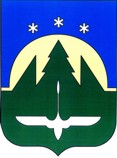 Муниципальное образованиеХанты-Мансийского автономного округа – Югрыгородской округ город Ханты-МансийскДУМА  ГОРОДА  ХАНТЫ-МАНСИЙСКАРЕШЕНИЕ№ 138-VI РД							                                                   Принято										        30 июня 2017 годаО плане работы Думы города Ханты-Мансийска шестого созыва на второе полугодие 2017 годаРассмотрев проект плана работы Думы города Ханты-Мансийска шестого созыва на второе полугодие 2017 года, руководствуясь частью 1 статьи 69 Устава города Ханты-Мансийска,Дума города Ханты-Мансийска РЕШИЛА:Утвердить план работы Думы города Ханты-Мансийска шестого созыва                на второе полугодие 2017 года согласно приложению к настоящему Решению.Председатель Думы города Ханты-Мансийска                                                        К.Л. Пенчуков						Подписано                       						  30 июня 2017 года   